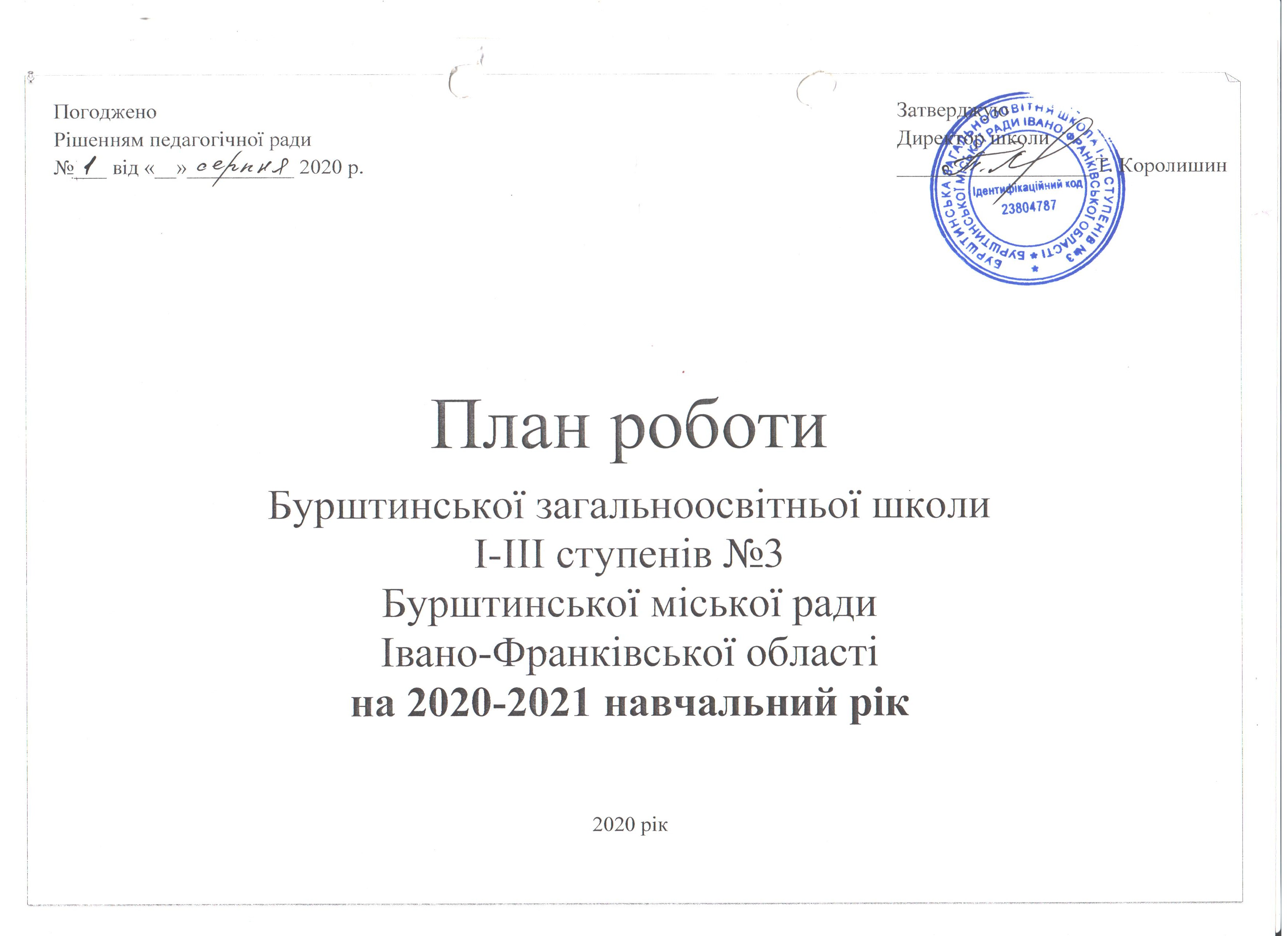 Науково-методична проблема школи: ФОРМУВАННЯ КОНКУРЕНТОСПРОМОЖНОЇ ОСОБИСТОСТІ ШКОЛЯРА В УМОВАХ ГРОМАДСЬКО-АКТИВНОЇ ШКОЛИ.КОМПЕТЕНТНІСТЬ ВЧИТЕЛЯ – ЗАПОРУКА НАВЧАННЯ ТА ВИХОВАННЯ УЧНІВ НА ЗАСАДАХ КОЗАЦЬКОЇ ПЕДАГОГІКИ ТА СУЧАСНИХ ПЕДАГОГІЧНИХ ТЕХНОЛОГІЙ.Зміст плану роботи школи на 2020-2021 навчальний рікЗагальна інформація про заклад…………………………………………………………………………………………………..……1Розділ 1. Аналіз роботи школи за 2019-2020 навчальний рік………………………………………………………………..……...21.1 Мережа класів………………………………………………………………………………………………………....…….31.2 Стан працевлаштування випускників…………………………………………………………………………….…...…..51.3 Кадрове забезпечення……………………………………………………………………………………………….…......101.4 Впровадження мовного законодавства...............................................................................................................................111.5 Впровадження ІКТ................................................................................................................................................................131.6 Реалізація освітньої програми та навчального плану за 2019-2020 н. р..........................................................................151.7 Аналіз навчальних досягнень учнів у 2019-2020 н. р……………………………………………………………………171.8 Методична робота………………………………………………………………………………………………………….211.9 Робота з обдарованими та здібними учнями......................................................................................................................271.10 Виховна робота у 2019-2020 н .р………………………………………………………………………………………...341.11 Робота психологічної служби……………………………………………………………………………………………371.12 Медичне обслуговування, моніторинг стану здоров’я учнів та працівників………………………………………...431.13 Організація харчування учнів……………………………………………………………………………………………441.14 Робота бібліотеки…………………………………………………………………………………………………………451.15 Охорона праці......................................................................................................................................................................511.16 Управлінська та організаційна діяльність........................................................................................................................531.17 Фінансово-господарська діяльність……………………………………………………………………………………..551.18 Пріоритетні напрямки роботи школи  у 2020-2021 н.р...................................................................................................571.19 Завдання школи на 2020 - 2021 .........................................................................................................................................58Розділ 2. Діяльність зі створення умов для реалізації законодавчих актів…………………………………………………..…..602.1. Розподіл обов’язків між керівниками закладу…………………………………………………………………….….....602.2. Організаційні заходи щодо реалізації Закону України «Про освіту»…………………………………………….……642.3 Соціальний захист працівників............................................................................................................................................67Розділ 3.  Організація діяльності школи...........................................……………………………………………………………….…68Розділ 4. Методична робота з педагогічними працівниками............................................................…………………………….....794.1 Пріоритетні напрямки та форми методичної роботи з педагогічними кадрами.…………………………………...….794.2 Організація методичної роботи з педагогічними кадрами.………………………………………………………….…..814.3 Організація роботи методичної ради………………………………………………………………………………….…..864.4 Тематика засідань методичної ради..………………………………………………………………………………….…..884.5 Організація роботи методичних об’єднань……………………………………………………………………………….894.6 Організація роботи  з атестації педагогічних працівників……………………………………………………………….944.7 План роботи з обдарованими і здібними учнями……………………………...............………………………………….964.8 Перспективний план атестації педагогічних працівників.……………………………………………………………….974.9 Графік проведення предметних методичних тижнів……………………………………….........………………………103Розділ 5. Цивільний захист. Охорона та зміцнення здоров’я дітей………………………………………………………………..1065.1 Цивільний захист…………………………………………………………………………………………………………...1065.2 Охорона та зміцнення здоров’я дітей………………………………………………………………………………….….1065.3 Охорона праці………………………………………………………………………………………………………….…....108Розділ 6. Робота психологічної служби………………………………………………………….........................................……..…….1116.1 Основні завдання на 2020-2021н.р. соціального педагога...........................................……………………......................1116.2 Напряим діяльності, види та форми роботи соціального педагога.....…………………………………...........……..….1126.3 Основні завдання на 2020-2021н.р. практичного психолога........................................……………………......................1216.2 Напряим діяльності, види та форми роботи соціального педагога.....…………………………………...........……..…..122Розділ 7. Ставлення і розвиток виховної роботи…………………………………………………………………………………..….1447.1 Організаційна робота........................................................................................................……………………......................1447.2 Національно-патріотичне, громадянське виховання.............................…………………………………...........……..….1467.3 Правове, превентивне виховання, забезпечення здорового способу життя.................…………………….....................1507.4 Екологічне виховання...............................................................................…………………………………...........…….......1527.5 Методична робота..............................................................................................................…………………….....................1537.6 Управління виховною роботою...............................................................................……………………………...…...........1557.7 Співдружність сім’ї та школи. Родинне виховання.......................................................……………………......................1567.8 Трудове виховання...............................................................................…………………………………...........….…...........1587.9  Художньо-естетичне виховання...........................................................................................................................................160Розділ 8. Організація та контроль за роботою шкільної бібліотеки..................................................................................................161Розділ 9. Управління системою розвитку закладу…………………………………………………………………….…….….….…1649.1 Робота педагогічної ради………………………………………………………………………………….……………......1649.2 Наради при директорові………………………… ……………………………………………………………………........169Розділ 10. Фінансово-господарська  діяльність…………………………………………………………………………………….…174Розділ 11. Основні напрямки роботи на 2020-2021 навчальний рік …………………………………………………………….....175За повним планом роботи на  2020-2021 н. р.  звертайтеся  на електронну пошту школи:burshtyn_school_3@ukr.net